ТЕРРИТОРИАЛЬНАЯ  ИЗБИРАТЕЛЬНАЯ  КОМИССИЯ  г.КАРАБУЛАКП О С Т А Н О В Л Е Н И Е17 февраля  2022 г. 	                                                                              № 19/39-5О передаче вакантного мандата депутата Городского совета муниципального образования «Городской округ город Карабулак» четвертого созыва зарегистрированному кандидату из списка кандидатов, выдвинутого  Ингушским региональным отделением Всероссийской политической партии «ЕДИНАЯ РОССИЯ»В связи с досрочным  прекращением полномочий депутата   Городского совета муниципального образования «Городской округ город Карабулак» четвертого созыва  Акиева Мухсамбека Курейшовича, избранного в составе списка кандидатов, выдвинутого Ингушским региональным отделением Всероссийской политической партии «ЕДИНАЯ РОССИЯ»,  в соответствии с частью   5 статьи  94 и в соответствии с частью 1 статьи 95 Закона Республики Ингушетия 
«О муниципальных выборах в Республике Ингушетия», с учетом  Решения Президиума Регионального политического совета Ингушского регионального отделения Всероссийской политической партии «ЕДИНАЯ РОССИЯ»  от   7 февраля  2022 года  «О согласовании кандидатуры для замещения вакантного депутатского мандата муниципального образования «Городской округ город Карабулак»,   Территориальная избирательная комиссия г. Карабулак постановляет:1. Передать вакантный депутатский мандат зарегистрированного кандидата в депутаты Городского совета муниципального образования «Городской округ город Карабулак» четвертого созыва, выдвинутого из списка кандидатов  Ингушским региональным отделением Всероссийской политической партии «ЕДИНАЯ РОССИЯ»  Аушеву Вахе Хусейновичу.2. Направить настоящее постановление в Городской совет муниципального образования «Городской округ город Карабулак» для сведения,  в средства массовой информации для опубликования и разместить на сайте Администрации г.Карабулак.Председатель Территориальной избирательной комиссии г.Карабулак               А.М.Амхадов                             Секретарь Территориальной избирательной комиссии г.Карабулак                                                           С.И.Плиев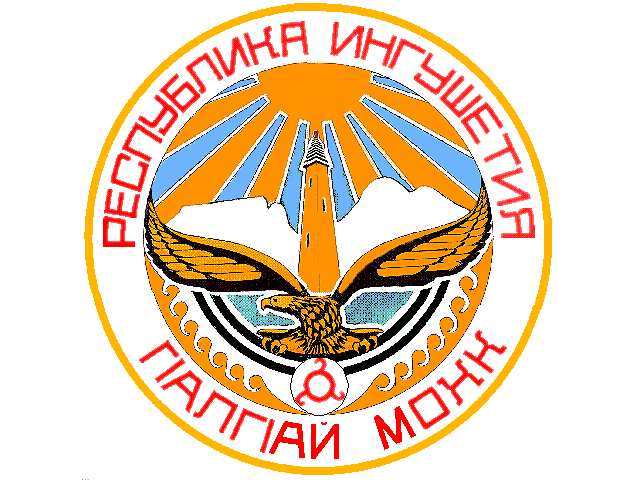 